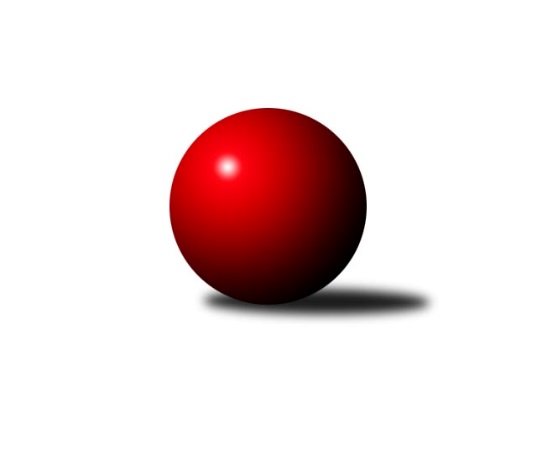 Č.4Ročník 2021/2022	29.4.2024 OP Tábor 2021/2022Statistika 4. kolaTabulka družstev:		družstvo	záp	výh	rem	proh	skore	sety	průměr	body	plné	dorážka	chyby	1.	Loko Tábor C	4	3	0	1	18.0 : 6.0 	(22.0 : 10.0)	1483	6	1046	437	55	2.	So. Chotoviny D	4	3	0	1	16.0 : 8.0 	(21.0 : 11.0)	1585	6	1114	471	56.3	3.	Sp. Soběslav B	4	3	0	1	13.0 : 11.0 	(17.0 : 15.0)	1533	6	1097	437	51.5	4.	KK Hilton C	4	2	0	2	13.0 : 11.0 	(14.0 : 18.0)	1488	4	1063	425	53.5	5.	So. Chýnov B	4	1	0	3	8.0 : 16.0 	(13.0 : 19.0)	1587	2	1136	451	46.5	6.	Loko Tábor D	4	0	0	4	4.0 : 20.0 	(9.0 : 23.0)	1457	0	1035	422	66.3Tabulka doma:		družstvo	záp	výh	rem	proh	skore	sety	průměr	body	maximum	minimum	1.	Loko Tábor C	3	3	0	0	16.0 : 2.0 	(17.0 : 7.0)	1600	6	1662	1481	2.	So. Chotoviny D	2	2	0	0	10.0 : 2.0 	(11.0 : 5.0)	1591	4	1623	1558	3.	Sp. Soběslav B	2	2	0	0	8.0 : 4.0 	(9.0 : 7.0)	1419	4	1431	1406	4.	KK Hilton C	1	1	0	0	5.0 : 1.0 	(5.0 : 3.0)	1569	2	1569	1569	5.	So. Chýnov B	2	1	0	1	6.0 : 6.0 	(7.0 : 9.0)	1637	2	1656	1617	6.	Loko Tábor D	2	0	0	2	1.0 : 11.0 	(2.0 : 14.0)	1398	0	1415	1381Tabulka venku:		družstvo	záp	výh	rem	proh	skore	sety	průměr	body	maximum	minimum	1.	So. Chotoviny D	2	1	0	1	6.0 : 6.0 	(10.0 : 6.0)	1580	2	1697	1462	2.	Sp. Soběslav B	2	1	0	1	5.0 : 7.0 	(8.0 : 8.0)	1591	2	1627	1554	3.	KK Hilton C	3	1	0	2	8.0 : 10.0 	(9.0 : 15.0)	1460	2	1556	1300	4.	Loko Tábor C	1	0	0	1	2.0 : 4.0 	(5.0 : 3.0)	1365	0	1365	1365	5.	Loko Tábor D	2	0	0	2	3.0 : 9.0 	(7.0 : 9.0)	1420	0	1552	1288	6.	So. Chýnov B	2	0	0	2	2.0 : 10.0 	(6.0 : 10.0)	1562	0	1609	1514Tabulka podzimní části:		družstvo	záp	výh	rem	proh	skore	sety	průměr	body	doma	venku	1.	Loko Tábor C	4	3	0	1	18.0 : 6.0 	(22.0 : 10.0)	1483	6 	3 	0 	0 	0 	0 	1	2.	So. Chotoviny D	4	3	0	1	16.0 : 8.0 	(21.0 : 11.0)	1585	6 	2 	0 	0 	1 	0 	1	3.	Sp. Soběslav B	4	3	0	1	13.0 : 11.0 	(17.0 : 15.0)	1533	6 	2 	0 	0 	1 	0 	1	4.	KK Hilton C	4	2	0	2	13.0 : 11.0 	(14.0 : 18.0)	1488	4 	1 	0 	0 	1 	0 	2	5.	So. Chýnov B	4	1	0	3	8.0 : 16.0 	(13.0 : 19.0)	1587	2 	1 	0 	1 	0 	0 	2	6.	Loko Tábor D	4	0	0	4	4.0 : 20.0 	(9.0 : 23.0)	1457	0 	0 	0 	2 	0 	0 	2Tabulka jarní části:		družstvo	záp	výh	rem	proh	skore	sety	průměr	body	doma	venku	1.	So. Chýnov B	0	0	0	0	0.0 : 0.0 	(0.0 : 0.0)	0	0 	0 	0 	0 	0 	0 	0 	2.	KK Hilton C	0	0	0	0	0.0 : 0.0 	(0.0 : 0.0)	0	0 	0 	0 	0 	0 	0 	0 	3.	Loko Tábor D	0	0	0	0	0.0 : 0.0 	(0.0 : 0.0)	0	0 	0 	0 	0 	0 	0 	0 	4.	Loko Tábor C	0	0	0	0	0.0 : 0.0 	(0.0 : 0.0)	0	0 	0 	0 	0 	0 	0 	0 	5.	So. Chotoviny D	0	0	0	0	0.0 : 0.0 	(0.0 : 0.0)	0	0 	0 	0 	0 	0 	0 	0 	6.	Sp. Soběslav B	0	0	0	0	0.0 : 0.0 	(0.0 : 0.0)	0	0 	0 	0 	0 	0 	0 	0 Zisk bodů pro družstvo:		jméno hráče	družstvo	body	zápasy	v %	dílčí body	sety	v %	1.	Miroslav Vacko 	So. Chotoviny D 	3	/	3	(100%)	6	/	6	(100%)	2.	Šárka Aujezdská 	Loko Tábor C 	3	/	3	(100%)	5	/	6	(83%)	3.	Jarmil Kylar 	KK Hilton C 	3	/	3	(100%)	3	/	6	(50%)	4.	Pavel Reichel 	Sp. Soběslav B 	3	/	4	(75%)	6	/	8	(75%)	5.	Josef Macháček 	Loko Tábor C 	3	/	4	(75%)	5	/	8	(63%)	6.	Vlastimil Novák 	So. Chýnov B 	3	/	4	(75%)	4	/	8	(50%)	7.	Věra Návarová 	So. Chýnov B 	2	/	2	(100%)	4	/	4	(100%)	8.	Miroslav Kovač 	KK Hilton C 	2	/	2	(100%)	4	/	4	(100%)	9.	Zdeněk Samec 	Loko Tábor C 	2	/	2	(100%)	4	/	4	(100%)	10.	Jaroslava Nohejlová 	So. Chotoviny D 	2	/	2	(100%)	4	/	4	(100%)	11.	Jiří Vitha 	KK Hilton C 	2	/	2	(100%)	3	/	4	(75%)	12.	Vojtěch Polák 	Loko Tábor C 	2	/	2	(100%)	2	/	4	(50%)	13.	Miloš Filip 	So. Chotoviny D 	2	/	3	(67%)	5	/	6	(83%)	14.	Stanislav Ťoupal 	KK Hilton C 	2	/	3	(67%)	3	/	6	(50%)	15.	Pavlína Fürbacherová 	Loko Tábor D 	2	/	3	(67%)	2	/	6	(33%)	16.	Vladimír Křivan 	Sp. Soběslav B 	2	/	4	(50%)	4	/	8	(50%)	17.	Viktor Stuchlík 	Loko Tábor C 	1	/	1	(100%)	2	/	2	(100%)	18.	Ondřej Novák 	Loko Tábor C 	1	/	1	(100%)	2	/	2	(100%)	19.	Klára Šmejkalová 	So. Chotoviny D 	1	/	1	(100%)	1	/	2	(50%)	20.	Josef Schleiss 	Sp. Soběslav B 	1	/	2	(50%)	2	/	4	(50%)	21.	Radim Mareš 	Loko Tábor D 	1	/	2	(50%)	2	/	4	(50%)	22.	Martina Křemenová 	So. Chotoviny D 	1	/	2	(50%)	1	/	4	(25%)	23.	Monika Havránková 	Loko Tábor D 	1	/	3	(33%)	4	/	6	(67%)	24.	Vendula Burdová 	So. Chýnov B 	1	/	3	(33%)	3	/	6	(50%)	25.	Lucie Lišková 	So. Chotoviny D 	1	/	3	(33%)	3	/	6	(50%)	26.	Jana Křivanová 	Sp. Soběslav B 	1	/	4	(25%)	4	/	8	(50%)	27.	Jaroslav Zoun 	Loko Tábor C 	0	/	1	(0%)	1	/	2	(50%)	28.	Viktorie Lojdová 	Loko Tábor D 	0	/	1	(0%)	1	/	2	(50%)	29.	Martina Sedláčková 	Loko Tábor D 	0	/	1	(0%)	0	/	2	(0%)	30.	Natálie Lojdová 	Loko Tábor D 	0	/	1	(0%)	0	/	2	(0%)	31.	Ladislav Maroušek 	KK Hilton C 	0	/	1	(0%)	0	/	2	(0%)	32.	Václav Gabriel 	KK Hilton C 	0	/	1	(0%)	0	/	2	(0%)	33.	Karel Trpák 	So. Chýnov B 	0	/	1	(0%)	0	/	2	(0%)	34.	Hana Prokešová 	Sp. Soběslav B 	0	/	2	(0%)	1	/	4	(25%)	35.	Ladislav Šmejkal 	So. Chotoviny D 	0	/	2	(0%)	1	/	4	(25%)	36.	Jiří Šalát 	So. Chýnov B 	0	/	2	(0%)	1	/	4	(25%)	37.	Zdeněk Vít 	Loko Tábor C 	0	/	2	(0%)	1	/	4	(25%)	38.	Ctibor Cabadaj 	KK Hilton C 	0	/	2	(0%)	0	/	4	(0%)	39.	Irena Dlouhá 	Loko Tábor D 	0	/	2	(0%)	0	/	4	(0%)	40.	Karolína Roubková 	So. Chýnov B 	0	/	3	(0%)	1	/	6	(17%)Průměry na kuželnách:		kuželna	průměr	plné	dorážka	chyby	výkon na hráče	1.	TJ Sokol Chýnov, 1-2	1613	1134	478	39.3	(403.3)	2.	TJ Sokol Chotoviny, 1-4	1572	1123	449	49.5	(393.2)	3.	Sezimovo Ústí, 1-2	1541	1102	439	43.0	(385.4)	4.	Tábor, 1-4	1517	1085	432	65.5	(379.4)	5.	Soběslav, 1-2	1375	978	396	55.0	(343.9)Nejlepší výkony na kuželnách:TJ Sokol Chýnov, 1-2So. Chýnov B	1656	4. kolo	Radim Mareš 	Loko Tábor D	446	4. koloSp. Soběslav B	1627	1. kolo	Vendula Burdová 	So. Chýnov B	444	4. koloSo. Chýnov B	1617	1. kolo	Věra Návarová 	So. Chýnov B	439	1. koloLoko Tábor D	1552	4. kolo	Monika Havránková 	Loko Tábor D	425	4. kolo		. kolo	Pavel Reichel 	Sp. Soběslav B	418	1. kolo		. kolo	Jiří Šalát 	So. Chýnov B	417	4. kolo		. kolo	Vlastimil Novák 	So. Chýnov B	412	1. kolo		. kolo	Jana Křivanová 	Sp. Soběslav B	405	1. kolo		. kolo	Hana Prokešová 	Sp. Soběslav B	403	1. kolo		. kolo	Vlastimil Novák 	So. Chýnov B	402	4. koloTJ Sokol Chotoviny, 1-4So. Chotoviny D	1623	4. kolo	Miroslav Vacko 	So. Chotoviny D	434	4. koloSo. Chotoviny D	1558	2. kolo	Klára Šmejkalová 	So. Chotoviny D	426	2. koloKK Hilton C	1556	4. kolo	Stanislav Ťoupal 	KK Hilton C	419	4. koloSp. Soběslav B	1554	2. kolo	Martina Křemenová 	So. Chotoviny D	419	2. kolo		. kolo	Jaroslava Nohejlová 	So. Chotoviny D	413	4. kolo		. kolo	Miroslav Vacko 	So. Chotoviny D	413	2. kolo		. kolo	Jarmil Kylar 	KK Hilton C	405	4. kolo		. kolo	Jana Křivanová 	Sp. Soběslav B	404	2. kolo		. kolo	Vladimír Křivan 	Sp. Soběslav B	404	2. kolo		. kolo	Miloš Filip 	So. Chotoviny D	398	4. koloSezimovo Ústí, 1-2KK Hilton C	1569	2. kolo	Jiří Vitha 	KK Hilton C	429	2. koloSo. Chýnov B	1514	2. kolo	Stanislav Ťoupal 	KK Hilton C	426	2. kolo		. kolo	Vlastimil Novák 	So. Chýnov B	416	2. kolo		. kolo	Miroslav Kovač 	KK Hilton C	386	2. kolo		. kolo	Vendula Burdová 	So. Chýnov B	373	2. kolo		. kolo	Jiří Šalát 	So. Chýnov B	372	2. kolo		. kolo	Karolína Roubková 	So. Chýnov B	353	2. kolo		. kolo	Václav Gabriel 	KK Hilton C	328	2. koloTábor, 1-4So. Chotoviny D	1697	3. kolo	Jarmil Kylar 	KK Hilton C	453	1. koloLoko Tábor C	1662	1. kolo	Zdeněk Samec 	Loko Tábor C	450	1. koloLoko Tábor C	1657	3. kolo	Věra Návarová 	So. Chýnov B	447	3. koloSo. Chýnov B	1609	3. kolo	Šárka Aujezdská 	Loko Tábor C	445	1. koloKK Hilton C	1525	1. kolo	Zdeněk Samec 	Loko Tábor C	443	3. koloLoko Tábor C	1481	2. kolo	Ondřej Novák 	Loko Tábor C	439	3. koloSo. Chotoviny D	1462	1. kolo	Lucie Lišková 	So. Chotoviny D	434	3. koloLoko Tábor D	1415	3. kolo	Jaroslava Nohejlová 	So. Chotoviny D	424	3. koloLoko Tábor D	1381	1. kolo	Miroslav Vacko 	So. Chotoviny D	423	3. koloLoko Tábor D	1288	2. kolo	Miloš Filip 	So. Chotoviny D	416	3. koloSoběslav, 1-2Sp. Soběslav B	1431	3. kolo	Josef Schleiss 	Sp. Soběslav B	391	4. koloSp. Soběslav B	1406	4. kolo	Jiří Vitha 	KK Hilton C	380	3. koloLoko Tábor C	1365	4. kolo	Hana Prokešová 	Sp. Soběslav B	369	3. koloKK Hilton C	1300	3. kolo	Jana Křivanová 	Sp. Soběslav B	368	3. kolo		. kolo	Josef Macháček 	Loko Tábor C	366	4. kolo		. kolo	Šárka Aujezdská 	Loko Tábor C	361	4. kolo		. kolo	Pavel Reichel 	Sp. Soběslav B	348	3. kolo		. kolo	Vladimír Křivan 	Sp. Soběslav B	348	4. kolo		. kolo	Jarmil Kylar 	KK Hilton C	347	3. kolo		. kolo	Vladimír Křivan 	Sp. Soběslav B	346	3. koloČetnost výsledků:	6.0 : 0.0	1x	5.0 : 1.0	5x	4.0 : 2.0	3x	2.0 : 4.0	1x	1.0 : 5.0	1x	0.0 : 6.0	1x